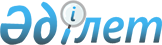 Об установлении перечня приоритетных культур и норм субсидий на удешевление стоимости горюче-смазочных материалов и других товарно-материальных ценностей, необходимых для проведения весенне-полевых и уборочных работ на 2012 годПостановление акимата Атырауской области от 22 октября 2012 года № 314. Зарегистрировано Департаментом юстиции Атырауской области 2 ноября 2012 года № 2641

      В соответствии с подпунктом 5) пункта 1 статьи 27 Закона Республики Казахстан от 23 января 2001 года "О местном государственном управлении и самоуправлении в Республике Казахстан",подпунктом 1) пункта 8 Правил субсидирования из местных бюджетов на повышение урожайности и качества продукции растениеводства, утвержденных постановлением Правительства Республики Казахстан от 4 марта 2011 года № 221 "Об утверждении Правил субсидирования из местных бюджетов на повышение урожайности и качества продукции растениеводства", акимат Атырауской области ПОСТАНОВЛЯЕТ:



      1. Установить:



      1) перечень приоритетных культур на 2012 год, согласноприложению 1 к настоящему постановлению;



      2) нормы субсидий на удешевление стоимости горюче-смазочных материалов и других товарно-материальных ценностей, необходимых для проведения весенне-полевых и уборочных работ на 2012 год, согласно приложению 2 к настоящему постановлению.



      2. Государственному учреждению "Управление сельского хозяйства Атырауской области" принять меры, вытекающие из настоящего постановления.



      3. Контроль за исполнением настоящего постановления возложить на Дюсембаева Г.И. - первого заместителя акима области.



      4. Настоящее постановление вступает в силу со дня государственной регистрации в органах юстиции и вводится в действие по истечении десяти календарных дней после дня его первого официального опубликования.      Аким области                               Б. Измухамбетов"СОГЛАСОВАНО"      Министр сельского хозяйства

      Республики Казахстан                       А. Мамытбеков

      22 октября 2012 года

Приложение 1       

к постановлению акимата  

Атырауской области    

от 22 октября 2012 г. № 314 Перечень приоритетных культур Атырауской области на 2012 год

Приложение 2       

к постановлению акимата  

Атырауской области    

от 22 октября 2012 г. № 314 Нормы субсидий на удешевление стоимости горюче-смазочных материалов и других товарно-материальных ценностей, необходимых для проведения весенне-полевых и уборочных работ Атырауской области на 2012 год
					© 2012. РГП на ПХВ «Институт законодательства и правовой информации Республики Казахстан» Министерства юстиции Республики Казахстан
				№ п/пНаименование приоритетных культур1Просо2Ячмень3Масличные культуры (сафлор)4Картофель5Овощные и бахчевые культуры6Овощи закрытого грунта7Многолетние бобовые травы посева текущего года8Многолетние бобовые травы второго и третьего годов жизни№п/пНаименование приоритетных культурНормы бюджетных субсидий на 1 гектар, тенге1Зерновые культуры (базовая норма бюджетных субсидий)4002Масличные культуры3 4003Картофель (традиционная технология)20 0004Картофель возделываемые с применением систем капельного или других современных методов орошения промышленного образца24 0005Овощные и бахчевые культуры (традиционная технология)15 0006Овощные и бахчевые возделываемые с применением систем капельного орошения промышленного образца24 0007Овощи закрытого грунта (1 культурооборот)2 500 0008Многолетние бобовые травы посева текущего года45 0009Многолетние бобовые травы второго и третьего годов жизни900